ASPP TRANSLATION GRANT APPLICATION FORMFOR AUTHORSRead the ASPP Translation Grant Guidelines for Authors carefully before completing this form.Please type the following information:1) Author(s):c) Please indicate at which address you would like to receive correspondence:     institution      homed) Citizenship:     Canadian      OtherIf “other”, are you a permanent resident of Canada?     YES      NOe) Have you previously published a book-length scholarly work?     YES      NO(Replicate this section as necessary for co-authored works.)2) Work to be translated:a) Title of work:b) Number of words, including references:c) Translation of work:From:       English       French       Canadian Aboriginal Language (please specify):To:        English        French        Canadian Aboriginal Language (please specify):d) Is this work the result of research funding from:Social Sciences and Humanities Research Council of Canada (SSHRC)?     YES      NOAnother funding source?     YES      NO     If YES, please specify:e) Into which discipline(s) does the work fall? See the list of disciplines provided at the end of this application.f) To what audience is this work addressed?g) Describe generally the aim, scope, content and methodology of the work (250 words maximum).h) Why should this work be translated? Will the work make an important contribution to knowledge in the language of translation?3) Previous publication:a) Has this work or any part of it been published before in the language of translation, in the same or a somewhat different form? If so, please specify, and indicate where and when it was published. Retranslations are not eligible for ASPP funding.b) Please give an estimate of the total number of words of this work that have been previously published in the language of translation.4) If this work is derived from a thesis: a) Describe the nature and extent of the changes which have been made. Unrevised theses are not eligible for ASPP funding.b) Give the name of the thesis director and of all internal and external examiners:c) Indicate where and when the thesis was defended:5) If this is a collective work:a) Provide the names, academic affiliation (if any), and citizenship of all contributors:b) Explain how the work constitutes the result of a collaborative effort, and describe the substantive integration of chapters. Unrevised conference proceedings are not eligible for ASPP funding.6) Peer review:a) Please provide the names and institutional affiliations of at least five (5) potential peer reviewers who conform to the ASPP’s conflict of interest guidelines.b) Please indicate the names and institutional affiliations of any individuals who should not peer review the work due to theoretical, methodological or personal differences.Send this completed form with the following PDF attachments:A of the original published work OR, if the work is not yet published, a copy of the most recent version of the original unpublished work (typeset pages preferred)One (1) of the following:A letter from an ASPP approved publisher indicating intent to publish translated work;A signed publishing agreement with an ASPP approved publisher for the translated work; orA signed translation rights agreement with an ASPP approved publisher for the translated work.Prospective Translator’s CVIf this application is for the translation of work that has not yet been published in its original language, please include one (1) of the following:A letter from the publisher of the original work indicating intent to publish, including estimated publication date (month and year);A signed publishing agreement with the publisher of the original work, including estimated publication date (month and year); orA page from the print or online catalogue of the publisher of the original work, including estimated publication date (month and year).If the original work is in a Canadian Aboriginal language, please include a translation of the following:Table of contents Acknowledgments (if applicable)Introduction or first chapterConclusion (if applicable)BibliographyNB: These materials do not have to be translated by the prospective translator. They are for the purposes of the application only.Email the application and PDF attachments to:Awards to Scholarly Publications ProgramFederation for the Humanities and Social Sciencesaspp-paes@federationhss.caLIST OF DISCIPLINESPlease choose from the following list of academic disciplines when completing an ASPP application form.

Anthropology
Archaeology
Art History
Asia-Pacific Studies
Business Management
Classical Studies
Communication
Criminology
Cultural Studies
Economics
Education
English Literature
English Literature (Canadian and Post-Colonial)
Film and Theatre Studies
French Literature
French-Canadian Literature
Gay and Lesbian Studies
GeographyGermanic Studies
Hispanic Studies
History
History (Canadian:  Pre-Confederation)History (Canadian:  Post-Confederation)
Italian Studies
Law
Linguistics
Music
Native Studies
Philosophy
Political Economy
Political Science
Psychology
Public Administration
Religious Studies
Slavic Studies
Social Work
Sociology
Women’s Studies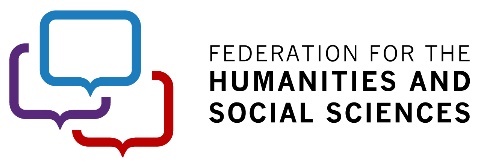 AWARDS TO SCHOLARLYPUBLICATIONS PROGRAMPRIX D’AUTEURS POUR L’ÉDITION SAVANTEa) Institutional Affiliation and Address:Email:Tel.:Fax:b) Home Address:Email:Tel.:Fax:AWARDS TO SCHOLARLYPUBLICATIONS PROGRAMPRIX D’AUTEURS POUR L’ÉDITION SAVANTE